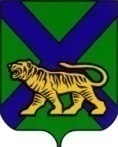 ТЕРРИТОРИАЛЬНАЯ ИЗБИРАТЕЛЬНАЯ КОМИССИЯпартизаНСКОГО РАЙОНАР Е Ш Е Н И Е07.08.2015	                  с. Владимиро-Александровское	                  № 527/121         Проверив соответствие порядка выдвижения Местным отделением Всероссийской политической партии "ЕДИНАЯ РОССИЯ" Партизанского муниципального района Лидии Георгиевны Леер кандидатом в депутаты муниципального комитета Владимиро-Александровского сельского поселения Партизанского муниципального района третьего созыва требованиям Федерального закона «Об основных гарантиях избирательных прав и права на участие в референдуме граждан Российской Федерации», Избирательного кодекса Приморского края, необходимые для регистрации кандидата документы, в соответствии со статьями 26, 44, 46 Избирательного кодекса Приморского края, территориальная избирательная комиссия Партизанского  района РЕШИЛА:1.Зарегистрировать кандидата в депутаты  муниципального комитета Владимиро-Александровского сельского поселения Партизанского муниципального района третьего созыва, выдвинутого Местным отделением Всероссийской политической партии "ЕДИНАЯ РОССИЯ" Партизанского муниципального района,  Лидию Георгиевну Леер.07 августа  2015 года   16 часов 21 минута.2.Выдать  Лидии Георгиевне Леер удостоверение о регистрации установленного образца.3.Опубликовать настоящее решение в районной общественно - политической газете Партизанского района «Золотая Долина».4.Разместить настоящее решение на сайтах Избирательной комиссии Приморского края и администрации Партизанского муниципального района в разделе «Территориальная избирательная комиссия Партизанского района».ТЕРРИТОРИАЛЬНАЯ ИЗБИРАТЕЛЬНАЯ КОМИССИЯпартизаНСКОГО РАЙОНАР Е Ш Е Н И Е07.08.2015	                  с. Владимиро-Александровское	                 №  528/121         Проверив соответствие порядка выдвижения Валентины Владимировны Елховиковой кандидатом в депутаты муниципального комитета Владимиро-Александровского сельского поселения Партизанского муниципального района третьего созыва требованиям Федерального закона «Об основных гарантиях избирательных прав и права на участие в референдуме граждан Российской Федерации», Избирательного кодекса Приморского края, необходимые для регистрации кандидата документы, в соответствии со статьями 27, 44, 46 Избирательного кодекса Приморского края, территориальная избирательная комиссия Партизанского  района РЕШИЛА:1.Зарегистрировать кандидата в депутаты  муниципального комитета Владимиро-Александровского сельского поселения Партизанского муниципального района третьего созыва, выдвинутого в порядке самовыдвижения,  Валентину Владимировну  Елховикову.07 августа  2015 года   16 часов 25 минут.2.Выдать  Валентине Владимировне Елховиковой удостоверение о регистрации установленного образца.3.Опубликовать настоящее решение в районной общественно - политической газете Партизанского района «Золотая Долина».4.Разместить настоящее решение на сайтах Избирательной комиссии Приморского края и администрации Партизанского муниципального района в разделе «Территориальная избирательная комиссия Партизанского района».ТЕРРИТОРИАЛЬНАЯ ИЗБИРАТЕЛЬНАЯ КОМИССИЯпартизаНСКОГО РАЙОНАР Е Ш Е Н И Е07.08.2015	                  с. Владимиро-Александровское	                 №  529/121Проверив соответствие порядка выдвижения Местным отделением Всероссийской политической партии "ЕДИНАЯ РОССИЯ" Партизанского муниципального района Ивана Васильевича Плосконенко  кандидатом в депутаты муниципального комитета Владимиро-Александровского сельского поселения Партизанского муниципального района третьего созыва требованиям Федерального закона «Об основных гарантиях избирательных прав и права на участие в референдуме граждан Российской Федерации», Избирательного кодекса Приморского края, необходимые для регистрации кандидата документы, в соответствии со статьями 26, 44, 46 Избирательного кодекса Приморского края, территориальная избирательная комиссия Партизанского  района РЕШИЛА:1. Зарегистрировать кандидата в депутаты  муниципального комитета Владимиро-Александровского сельского поселения Партизанского муниципального района третьего созыва, выдвинутого Местным отделением Всероссийской политической партии "ЕДИНАЯ РОССИЯ" Партизанского муниципального района,  Ивана Васильевича Плосконенко.07 августа  2015 года  16 часов 29 минут.2.Выдать Ивану Васильевичу Плосконенко  удостоверение о регистрации установленного образца.3.Опубликовать настоящее решение в районной общественно - политической газете Партизанского района «Золотая Долина».4.Разместить настоящее решение на сайтах Избирательной комиссии Приморского края и администрации Партизанского муниципального района в разделе «Территориальная избирательная комиссия Партизанского района».ТЕРРИТОРИАЛЬНАЯ ИЗБИРАТЕЛЬНАЯ КОМИССИЯпартизаНСКОГО РАЙОНАР Е Ш Е Н И Е07.08.2015	                  с. Владимиро-Александровское	                  № 530/121         Проверив соответствие порядка выдвижения Местным отделением Всероссийской политической партии "ЕДИНАЯ РОССИЯ" Партизанского муниципального района Анны Евгеньевны Ивановой кандидатом в депутаты муниципального комитета Екатериновского сельского поселения Партизанского муниципального района третьего созыва требованиям Федерального закона «Об основных гарантиях избирательных прав и права на участие в референдуме граждан Российской Федерации», Избирательного кодекса Приморского края, необходимые для регистрации кандидата документы, в соответствии со статьями 26, 44, 46 Избирательного кодекса Приморского края, территориальная избирательная комиссия Партизанского  района РЕШИЛА:1.Зарегистрировать кандидата в депутаты  муниципального комитета Екатериновского сельского поселения Партизанского муниципального района третьего созыва, выдвинутого Местным отделением Всероссийской политической партии "ЕДИНАЯ РОССИЯ" Партизанского муниципального района,  Анну Евгеньевну Иванову.07 августа  2015 года   16 часов 34 минуты.2.Выдать Анне Евгеньевне Ивановой удостоверение о регистрации установленного образца.3.Опубликовать настоящее решение в районной общественно - политической газете Партизанского района «Золотая Долина».4.Разместить настоящее решение на сайтах Избирательной комиссии Приморского края и администрации Партизанского муниципального района в разделе «Территориальная избирательная комиссия Партизанского района».ТЕРРИТОРИАЛЬНАЯ ИЗБИРАТЕЛЬНАЯ КОМИССИЯпартизаНСКОГО РАЙОНАР Е Ш Е Н И Е07.08.2015	                  с. Владимиро-Александровское	                 №  531/121         Проверив соответствие порядка выдвижения Местным отделением Всероссийской политической партии "ЕДИНАЯ РОССИЯ" Партизанского муниципального района Ольги Геннадьевны Каишян  кандидатом в депутаты муниципального комитета Екатериновского сельского поселения Партизанского муниципального района третьего созыва требованиям Федерального закона «Об основных гарантиях избирательных прав и права на участие в референдуме граждан Российской Федерации», Избирательного кодекса Приморского края, необходимые для регистрации кандидата документы, в соответствии со статьями 26, 44, 46 Избирательного кодекса Приморского края, территориальная избирательная комиссия Партизанского  района РЕШИЛА:1.Зарегистрировать кандидата в депутаты  муниципального комитета Екатериновского сельского поселения Партизанского муниципального района третьего созыва, выдвинутого Местным отделением Всероссийской политической партии "ЕДИНАЯ РОССИЯ" Партизанского муниципального района, Ольгу Геннадьевну Каишян.07 августа 2015 года   16 часов 37 минут.2.Выдать Ольге Геннадьевне Каишян удостоверение о регистрации установленного образца.3.Опубликовать настоящее решение в районной общественно - политической газете Партизанского района «Золотая Долина».4.Разместить настоящее решение на сайтах Избирательной комиссии Приморского края и администрации Партизанского муниципального района в разделе «Территориальная избирательная комиссия Партизанского района».ТЕРРИТОРИАЛЬНАЯ ИЗБИРАТЕЛЬНАЯ КОМИССИЯпартизаНСКОГО РАЙОНАР Е Ш Е Н И Е07.08.2015	                  с. Владимиро-Александровское	                 №  532/121         Проверив соответствие порядка выдвижения Местным отделением Всероссийской политической партии "ЕДИНАЯ РОССИЯ" Партизанского муниципального района Натальи Робертовны Кан кандидатом в депутаты муниципального комитета Екатериновского сельского поселения Партизанского муниципального района третьего созыва требованиям Федерального закона «Об основных гарантиях избирательных прав и права на участие в референдуме граждан Российской Федерации», Избирательного кодекса Приморского края, необходимые для регистрации кандидата документы, в соответствии со статьями 26, 44, 46 Избирательного кодекса Приморского края, территориальная избирательная комиссия Партизанского  района РЕШИЛА:1.Зарегистрировать кандидата в депутаты  муниципального комитета Екатериновского сельского поселения Партизанского муниципального района третьего созыва, выдвинутого Местным отделением Всероссийской политической партии "ЕДИНАЯ РОССИЯ" Партизанского муниципального района,  Наталью Робертовну Кан.07 августа 2015 года   16 часов 43 минуты.2.Выдать Наталье Робертовне Кан удостоверение о регистрации установленного образца.3.Опубликовать настоящее решение в районной общественно - политической газете Партизанского района «Золотая Долина».4.Разместить настоящее решение на сайтах Избирательной комиссии Приморского края и администрации Партизанского муниципального района в разделе «Территориальная избирательная комиссия Партизанского района».ТЕРРИТОРИАЛЬНАЯ ИЗБИРАТЕЛЬНАЯ КОМИССИЯпартизаНСКОГО РАЙОНАР Е Ш Е Н И Е07.08.2015	                  с. Владимиро-Александровское	                 №  533/121         Проверив соответствие порядка выдвижения Местным отделением Всероссийской политической партии "ЕДИНАЯ РОССИЯ" Партизанского муниципального района Екатерины Федоровны Карнович кандидатом в депутаты муниципального комитета Екатериновского сельского поселения Партизанского муниципального района третьего созыва требованиям Федерального закона «Об основных гарантиях избирательных прав и права на участие в референдуме граждан Российской Федерации», Избирательного кодекса Приморского края, необходимые для регистрации кандидата документы, в соответствии со статьями 26, 44, 46 Избирательного кодекса Приморского края, территориальная избирательная комиссия Партизанского  района РЕШИЛА:1.Зарегистрировать кандидата в депутаты  муниципального комитета Екатериновского сельского поселения Партизанского муниципального района третьего созыва, выдвинутого Местным отделением Всероссийской политической партии "ЕДИНАЯ РОССИЯ" Партизанского муниципального района,  Екатерину Федоровну  Карнович.07 августа  2015 года   16 часов 47 минут.2.Выдать Екатерине Федоровне Карнович удостоверение о регистрации установленного образца.3.Опубликовать настоящее решение в районной общественно - политической газете Партизанского района «Золотая Долина».4.Разместить настоящее решение на сайтах Избирательной комиссии Приморского края и администрации Партизанского муниципального района в разделе «Территориальная избирательная комиссия Партизанского района».ТЕРРИТОРИАЛЬНАЯ ИЗБИРАТЕЛЬНАЯ КОМИССИЯпартизаНСКОГО РАЙОНАР Е Ш Е Н И Е07.08.2015	                  с. Владимиро-Александровское	                 №  534/121         Проверив соответствие порядка выдвижения Местным отделением Всероссийской политической партии "ЕДИНАЯ РОССИЯ" Партизанского муниципального района Владимира Васильевича Кима кандидатом в депутаты муниципального комитета Екатериновского сельского поселения Партизанского муниципального района третьего созыва требованиям Федерального закона «Об основных гарантиях избирательных прав и права на участие в референдуме граждан Российской Федерации», Избирательного кодекса Приморского края, необходимые для регистрации кандидата документы, в соответствии со статьями 26, 44, 46 Избирательного кодекса Приморского края, территориальная избирательная комиссия Партизанского  района РЕШИЛА:1.Зарегистрировать кандидата в депутаты  муниципального комитета Екатериновского сельского поселения Партизанского муниципального района третьего созыва, выдвинутого Местным отделением Всероссийской политической партии "ЕДИНАЯ РОССИЯ" Партизанского муниципального района,  Владимира Васильевича Кима.07 августа 2015 года   16 часов 51 минута.2.Выдать Владимиру Васильевичу Киму удостоверение о регистрации установленного образца.3.Опубликовать настоящее решение в районной общественно - политической газете Партизанского района «Золотая Долина».4.Разместить настоящее решение на сайтах Избирательной комиссии Приморского края и администрации Партизанского муниципального района в разделе «Территориальная избирательная комиссия Партизанского района».ТЕРРИТОРИАЛЬНАЯ ИЗБИРАТЕЛЬНАЯ КОМИССИЯпартизаНСКОГО РАЙОНАР Е Ш Е Н И Е07.08.2015	                  с. Владимиро-Александровское	                 №  526/121Проверив соответствие порядка выдвижения Виталия Юрьевича Малыхина кандидатом в депутаты муниципального комитета Екатериновского сельского поселения Партизанского муниципального района третьего созыва требованиям Федерального закона «Об основных гарантиях избирательных прав и права на участие в референдуме граждан Российской Федерации», Избирательного кодекса Приморского края, необходимые для регистрации кандидата документы, в соответствии со статьями 27, 44, 46 Избирательного кодекса Приморского края, территориальная избирательная комиссия Партизанского  района РЕШИЛА:1.Зарегистрировать кандидата в депутаты  муниципального комитета Екатериновского сельского поселения Партизанского муниципального района третьего созыва, выдвинутого в порядке самовыдвижения, Виталия Юрьевича Малыхина.07 августа 2015 года   16 часов 15 минут.2.Выдать Виталию Юрьевичу Малыхину удостоверение о регистрации установленного образца.3.Опубликовать настоящее решение в районной общественно - политической газете Партизанского района «Золотая Долина».4.Разместить настоящее решение на сайтах Избирательной комиссии Приморского края и администрации Партизанского муниципального района в разделе «Территориальная избирательная комиссия Партизанского района».ТЕРРИТОРИАЛЬНАЯ ИЗБИРАТЕЛЬНАЯ КОМИССИЯпартизаНСКОГО РАЙОНАР Е Ш Е Н И Е07.08.2015	                  с. Владимиро-Александровское	                 №  535/121         Проверив соответствие порядка выдвижения Местным отделением Всероссийской политической партии "ЕДИНАЯ РОССИЯ" Партизанского муниципального района  Людмилы Михайловны Манеровой кандидатом в депутаты муниципального комитета Екатериновского сельского поселения Партизанского муниципального района третьего созыва требованиям Федерального закона «Об основных гарантиях избирательных прав и права на участие в референдуме граждан Российской Федерации», Избирательного кодекса Приморского края, необходимые для регистрации кандидата документы, в соответствии со статьями 26, 44, 46 Избирательного кодекса Приморского края, территориальная избирательная комиссия Партизанского  района РЕШИЛА:1.Зарегистрировать кандидата в депутаты  муниципального комитета Екатериновского сельского поселения Партизанского муниципального района третьего созыва, выдвинутого Местным отделением Всероссийской политической партии "ЕДИНАЯ РОССИЯ" Партизанского муниципального района, Людмилу Михайловну Манерову.07 августа 2015 года   16 часов 55 минут.2.Выдать Людмиле Михайловне Манеровой удостоверение о регистрации установленного образца.3.Опубликовать настоящее решение в районной общественно - политической газете Партизанского района «Золотая Долина».4.Разместить настоящее решение на сайтах Избирательной комиссии Приморского края и администрации Партизанского муниципального района в разделе «Территориальная избирательная комиссия Партизанского района».ТЕРРИТОРИАЛЬНАЯ ИЗБИРАТЕЛЬНАЯ КОМИССИЯпартизаНСКОГО РАЙОНАР Е Ш Е Н И Е07.08.2015	                  с. Владимиро-Александровское	                 №  536/121         Проверив соответствие порядка выдвижения Местным отделением Всероссийской политической партии "ЕДИНАЯ РОССИЯ" Партизанского муниципального района Владимира Валентиновича Моисеенко кандидатом в депутаты муниципального комитета Екатериновского сельского поселения Партизанского муниципального района третьего созыва требованиям Федерального закона «Об основных гарантиях избирательных прав и права на участие в референдуме граждан Российской Федерации», Избирательного кодекса Приморского края, необходимые для регистрации кандидата документы, в соответствии со статьями 26, 44, 46 Избирательного кодекса Приморского края, территориальная избирательная комиссия Партизанского  района РЕШИЛА:1.Зарегистрировать кандидата в депутаты  муниципального комитета Екатериновского сельского поселения Партизанского муниципального района третьего созыва, выдвинутого Местным отделением Всероссийской политической партии "ЕДИНАЯ РОССИЯ" Партизанского муниципального района,  Владимира Валентиновича Моисеенко.07 августа 2015 года   16 часов 58 минут.2.Выдать Владимиру Валентиновичу Моисеенко удостоверение о регистрации установленного образца.3.Опубликовать настоящее решение в районной общественно - политической газете Партизанского района «Золотая Долина».4.Разместить настоящее решение на сайтах Избирательной комиссии Приморского края и администрации Партизанского муниципального района в разделе «Территориальная избирательная комиссия Партизанского района».ТЕРРИТОРИАЛЬНАЯ ИЗБИРАТЕЛЬНАЯ КОМИССИЯпартизаНСКОГО РАЙОНАР Е Ш Е Н И Е07.08.2015	                  с. Владимиро-Александровское	                 №  537/121         Проверив соответствие порядка выдвижения Местным отделением Всероссийской политической партии "ЕДИНАЯ РОССИЯ" Партизанского муниципального района Виктории Александровны Упоровой  кандидатом в депутаты муниципального комитета Екатериновского сельского поселения Партизанского муниципального района третьего созыва требованиям Федерального закона «Об основных гарантиях избирательных прав и права на участие в референдуме граждан Российской Федерации», Избирательного кодекса Приморского края, необходимые для регистрации кандидата документы, в соответствии со статьями 26, 44, 46 Избирательного кодекса Приморского края, территориальная избирательная комиссия Партизанского  района РЕШИЛА:1.Зарегистрировать кандидата в депутаты  муниципального комитета Екатериновского сельского поселения Партизанского муниципального района третьего созыва, выдвинутого Местным отделением Всероссийской политической партии "ЕДИНАЯ РОССИЯ" Партизанского муниципального района, Викторию Александровну Упорову.07 августа 2015 года   17 часов 04 минуты.2.Выдать Виктории Александровне Упоровой  удостоверение о регистрации установленного образца.3.Опубликовать настоящее решение в районной общественно - политической газете Партизанского района «Золотая Долина».4.Разместить настоящее решение на сайтах Избирательной комиссии Приморского края и администрации Партизанского муниципального района в разделе «Территориальная избирательная комиссия Партизанского района».ТЕРРИТОРИАЛЬНАЯ ИЗБИРАТЕЛЬНАЯ КОМИССИЯпартизаНСКОГО РАЙОНАР Е Ш Е Н И Е07.08.2015	                  с. Владимиро-Александровское	                 №  538/121Проверив соответствие порядка выдвижения Приморским региональным отделением Политической партии ЛДПР – Либерально-демократическая партия России  Николая Анатольевича Черкасова кандидатом в депутаты муниципального комитета Екатериновского сельского поселения Партизанского муниципального района третьего созыва требованиям Федерального закона «Об основных гарантиях избирательных прав и права на участие в референдуме граждан Российской Федерации», Избирательного кодекса Приморского края, необходимые для регистрации кандидата документы, в соответствии со статьями 26, 44, 46 Избирательного кодекса Приморского края, территориальная избирательная комиссия Партизанского  района РЕШИЛА:1. Зарегистрировать кандидата в депутаты  муниципального комитета Екатериновского сельского поселения Партизанского муниципального района третьего созыва, выдвинутого Приморским региональным отделением Политической партии ЛДПР – Либерально-демократическая партия России,  Николая Анатольевича Черкасова.07 августа  2015 года  17 часов 08 минут.2.Выдать Николау Анатольевичу Черкасову удостоверение о регистрации установленного образца.3.Опубликовать настоящее решение в районной общественно - политической газете Партизанского района «Золотая Долина».4.Разместить настоящее решение на сайтах Избирательной комиссии Приморского края и администрации Партизанского муниципального района в разделе «Территориальная избирательная комиссия Партизанского района».ТЕРРИТОРИАЛЬНАЯ ИЗБИРАТЕЛЬНАЯ КОМИССИЯпартизаНСКОГО РАЙОНАР Е Ш Е Н И Е07.08.2015	                  с. Владимиро-Александровское	                 №  539/121         Проверив соответствие порядка выдвижения Местным отделением Всероссийской политической партии "ЕДИНАЯ РОССИЯ" Партизанского муниципального района Николая Михайловича Шпака кандидатом в депутаты муниципального комитета Екатериновского сельского поселения Партизанского муниципального района третьего созыва требованиям Федерального закона «Об основных гарантиях избирательных прав и права на участие в референдуме граждан Российской Федерации», Избирательного кодекса Приморского края, необходимые для регистрации кандидата документы, в соответствии со статьями 26, 44, 46 Избирательного кодекса Приморского края, территориальная избирательная комиссия Партизанского  района РЕШИЛА:1.Зарегистрировать кандидата в депутаты  муниципального комитета Екатериновского сельского поселения Партизанского муниципального района третьего созыва, выдвинутого Местным отделением Всероссийской политической партии "ЕДИНАЯ РОССИЯ" Партизанского муниципального района, Николая Михайловича Шпака.07 августа 2015 года   17 часов 13 минут.2.Выдать Николаю Михайловичу Шпаку удостоверение о регистрации установленного образца.3.Опубликовать настоящее решение в районной общественно - политической газете Партизанского района «Золотая Долина».4.Разместить настоящее решение на сайтах Избирательной комиссии Приморского края и администрации Партизанского муниципального района в разделе «Территориальная избирательная комиссия Партизанского района».ТЕРРИТОРИАЛЬНАЯ ИЗБИРАТЕЛЬНАЯ КОМИССИЯпартизаНСКОГО РАЙОНАР Е Ш Е Н И Е07.08.2015	                  с. Владимиро-Александровское	                 №  540/121Проверив соответствие порядка выдвижения Местным отделением Всероссийской политической партии "ЕДИНАЯ РОССИЯ" Партизанского муниципального района Елены Алексеевны Гибало кандидатом в депутаты муниципального комитета  Золотодолинского сельского поселения Партизанского муниципального района третьего созыва требованиям Федерального закона «Об основных гарантиях избирательных прав и права на участие в референдуме граждан Российской Федерации», Избирательного кодекса Приморского края, необходимые для регистрации кандидата документы, в соответствии со статьями 26, 44, 46 Избирательного кодекса Приморского края, территориальная избирательная комиссия Партизанского  района РЕШИЛА:1. Зарегистрировать кандидата в депутаты  муниципального комитета Золотодолинского сельского поселения Партизанского муниципального района третьего созыва, выдвинутого Местным отделением Всероссийской политической партии "ЕДИНАЯ РОССИЯ" Партизанского муниципального района,  Елену Алексеевну Гибало.07 августа 2015 года  17 часов 18 минут.2.Выдать Елене Алексеевне Гибало удостоверение о регистрации установленного образца.3.Опубликовать настоящее решение в районной общественно - политической газете Партизанского района «Золотая Долина».4.Разместить настоящее решение на сайтах Избирательной комиссии Приморского края и администрации Партизанского муниципального района в разделе «Территориальная избирательная комиссия Партизанского района».ТЕРРИТОРИАЛЬНАЯ ИЗБИРАТЕЛЬНАЯ КОМИССИЯпартизаНСКОГО РАЙОНАР Е Ш Е Н И Е07.08.2015	                  с. Владимиро-Александровское	                 №  541/121Проверив соответствие порядка выдвижения Местным отделением Всероссийской политической партии "ЕДИНАЯ РОССИЯ" Партизанского муниципального района Екатерины Александровны Кирилловой кандидатом в депутаты муниципального комитета  Золотодолинского сельского поселения Партизанского муниципального района третьего созыва требованиям Федерального закона «Об основных гарантиях избирательных прав и права на участие в референдуме граждан Российской Федерации», Избирательного кодекса Приморского края, необходимые для регистрации кандидата документы, в соответствии со статьями 26, 44, 46 Избирательного кодекса Приморского края, территориальная избирательная комиссия Партизанского  района РЕШИЛА:1. Зарегистрировать кандидата в депутаты  муниципального комитета Золотодолинского сельского поселения Партизанского муниципального района третьего созыва, выдвинутого Местным отделением Всероссийской политической партии "ЕДИНАЯ РОССИЯ" Партизанского муниципального района,  Екатерину Александровну Кириллову.07 августа  2015 года  17 часов 23 минуты.2.Выдать Екатерине Александровне Кирилловой удостоверение о регистрации установленного образца.3.Опубликовать настоящее решение в районной общественно - политической газете Партизанского района «Золотая Долина».4.Разместить настоящее решение на сайтах Избирательной комиссии Приморского края и администрации Партизанского муниципального района в разделе «Территориальная избирательная комиссия Партизанского района».ТЕРРИТОРИАЛЬНАЯ ИЗБИРАТЕЛЬНАЯ КОМИССИЯпартизаНСКОГО РАЙОНАР Е Ш Е Н И Е07.08.2015	                  с. Владимиро-Александровское	                 №  542/121Проверив соответствие порядка выдвижения Местным отделением Всероссийской политической партии "ЕДИНАЯ РОССИЯ" Партизанского муниципального района Максима Викторовича Мазильникова кандидатом в депутаты муниципального комитета  Золотодолинского сельского поселения Партизанского муниципального района третьего созыва требованиям Федерального закона «Об основных гарантиях избирательных прав и права на участие в референдуме граждан Российской Федерации», Избирательного кодекса Приморского края, необходимые для регистрации кандидата документы, в соответствии со статьями 26, 44, 46 Избирательного кодекса Приморского края, территориальная избирательная комиссия Партизанского  района РЕШИЛА:1. Зарегистрировать кандидата в депутаты  муниципального комитета Золотодолинского сельского поселения Партизанского муниципального района третьего созыва, выдвинутого Местным отделением Всероссийской политической партии "ЕДИНАЯ РОССИЯ" Партизанского муниципального района,  Максима Викторовича Мазильникова.07 августа  2015 года  17 часов 27 минут.2.Выдать Максиму Викторовичу Мазильникову удостоверение о регистрации установленного образца.3.Опубликовать настоящее решение в районной общественно - политической газете Партизанского района «Золотая Долина».4.Разместить настоящее решение на сайтах Избирательной комиссии Приморского края и администрации Партизанского муниципального района в разделе «Территориальная избирательная комиссия Партизанского района».ТЕРРИТОРИАЛЬНАЯ ИЗБИРАТЕЛЬНАЯ КОМИССИЯпартизаНСКОГО РАЙОНАР Е Ш Е Н И Е07.08.2015	                  с. Владимиро-Александровское	                 №  543/121Проверив соответствие порядка выдвижения Местным отделением Всероссийской политической партии "ЕДИНАЯ РОССИЯ" Партизанского муниципального района Александры Александровны Фомка кандидатом в депутаты муниципального комитета  Золотодолинского сельского поселения Партизанского муниципального района третьего созыва требованиям Федерального закона «Об основных гарантиях избирательных прав и права на участие в референдуме граждан Российской Федерации», Избирательного кодекса Приморского края, необходимые для регистрации кандидата документы, в соответствии со статьями 26, 44, 46 Избирательного кодекса Приморского края, территориальная избирательная комиссия Партизанского  района РЕШИЛА:1. Зарегистрировать кандидата в депутаты  муниципального комитета Золотодолинского сельского поселения Партизанского муниципального района третьего созыва, выдвинутого Местным отделением Всероссийской политической партии "ЕДИНАЯ РОССИЯ" Партизанского муниципального района  Александру Александровну Фомка.07 августа  2015 года  17 часов 31 минута.2.Выдать Александре Александровне Фомка удостоверение о регистрации установленного образца.3.Опубликовать настоящее решение в районной общественно - политической газете Партизанского района «Золотая Долина».4.Разместить настоящее решение на сайтах Избирательной комиссии Приморского края и администрации Партизанского муниципального района в разделе «Территориальная избирательная комиссия Партизанского района».ТЕРРИТОРИАЛЬНАЯ ИЗБИРАТЕЛЬНАЯ КОМИССИЯпартизаНСКОГО РАЙОНАР Е Ш Е Н И Е07.08.2015	                    с. Владимиро-Александровское	                 №  544/121Проверив соответствие порядка выдвижения Местным отделением Всероссийской политической партии "ЕДИНАЯ РОССИЯ" Партизанского муниципального района Константина Николаевича Горелова  кандидатом в депутаты муниципального комитета Новицкого сельского поселения Партизанского муниципального района третьего созыва требованиям Федерального закона «Об основных гарантиях избирательных прав и права на участие в референдуме граждан Российской Федерации», Избирательного кодекса Приморского края, необходимые для регистрации кандидата документы, в соответствии со статьями 26, 44, 46 Избирательного кодекса Приморского края, территориальная избирательная комиссия Партизанского  района РЕШИЛА:1. Зарегистрировать кандидата в депутаты  муниципального комитета Новицкого сельского поселения Партизанского муниципального района третьего созыва, выдвинутого Местным отделением Всероссийской политической партии "ЕДИНАЯ РОССИЯ" Партизанского муниципального района,  Константина Николаевича Горелова.  07 августа  2015 года  17 часов 35 минут.2.Выдать Константину Николаевичу Горелову  удостоверение о регистрации установленного образца.3.Опубликовать настоящее решение в районной общественно - политической газете Партизанского района «Золотая Долина».4.Разместить настоящее решение на сайтах Избирательной комиссии Приморского края и администрации Партизанского муниципального района в разделе «Территориальная избирательная комиссия Партизанского района».ТЕРРИТОРИАЛЬНАЯ ИЗБИРАТЕЛЬНАЯ КОМИССИЯпартизаНСКОГО РАЙОНАР Е Ш Е Н И Е07.08.2015	                  с. Владимиро-Александровское	                 №  545/121Проверив соответствие порядка выдвижения Местным отделением Всероссийской политической партии "ЕДИНАЯ РОССИЯ" Партизанского муниципального района Натальи Константиновны Ким кандидатом в депутаты муниципального комитета Новицкого сельского поселения Партизанского муниципального района третьего созыва требованиям Федерального закона «Об основных гарантиях избирательных прав и права на участие в референдуме граждан Российской Федерации», Избирательного кодекса Приморского края, необходимые для регистрации кандидата документы, в соответствии со статьями 26, 44, 46 Избирательного кодекса Приморского края, территориальная избирательная комиссия Партизанского  района РЕШИЛА:1. Зарегистрировать кандидата в депутаты  муниципального комитета Новицкого сельского поселения Партизанского муниципального района третьего созыва, выдвинутого Местным отделением Всероссийской политической партии "ЕДИНАЯ РОССИЯ" Партизанского муниципального района,  Наталью Константиновну  Ким.07 августа 2015 года  17 часов 39 минут.2.Выдать Наталье Константиновне Ким удостоверение о регистрации установленного образца.3.Опубликовать настоящее решение в районной общественно - политической газете Партизанского района «Золотая Долина».4.Разместить настоящее решение на сайтах Избирательной комиссии Приморского края и администрации Партизанского муниципального района в разделе «Территориальная избирательная комиссия Партизанского района».ТЕРРИТОРИАЛЬНАЯ ИЗБИРАТЕЛЬНАЯ КОМИССИЯпартизаНСКОГО РАЙОНАР Е Ш Е Н И Е07.08.2015	                  с. Владимиро-Александровское	                 №  546/121Проверив соответствие порядка выдвижения Местным отделением Всероссийской политической партии "ЕДИНАЯ РОССИЯ" Партизанского муниципального района Любови Ивановны Лоташ кандидатом в депутаты муниципального комитета Новицкого сельского поселения Партизанского муниципального района третьего созыва требованиям Федерального закона «Об основных гарантиях избирательных прав и права на участие в референдуме граждан Российской Федерации», Избирательного кодекса Приморского края, необходимые для регистрации кандидата документы, в соответствии со статьями 26, 44, 46 Избирательного кодекса Приморского края, территориальная избирательная комиссия Партизанского  района РЕШИЛА:1. Зарегистрировать кандидата в депутаты  муниципального комитета Новицкого сельского поселения Партизанского муниципального района третьего созыва, выдвинутого Местным отделением Всероссийской политической партии "ЕДИНАЯ РОССИЯ" Партизанского муниципального района,  Любовь  Ивановну Лоташ.07 августа  2015 года  17 часов 43 минуты.2.Выдать Любови Ивановне Лоташ удостоверение о регистрации установленного образца.3.Опубликовать настоящее решение в районной общественно - политической газете Партизанского района «Золотая Долина».4.Разместить настоящее решение на сайтах Избирательной комиссии Приморского края и администрации Партизанского муниципального района в разделе «Территориальная избирательная комиссия Партизанского района».ТЕРРИТОРИАЛЬНАЯ ИЗБИРАТЕЛЬНАЯ КОМИССИЯпартизаНСКОГО РАЙОНАР Е Ш Е Н И Е07.08.2015	                  с. Владимиро-Александровское	                 №  547/121Проверив соответствие порядка выдвижения Местным отделением Всероссийской политической партии "ЕДИНАЯ РОССИЯ" Партизанского муниципального района Марины Хасановны Наумовой кандидатом в депутаты муниципального комитета Новицкого сельского поселения Партизанского муниципального района третьего созыва требованиям Федерального закона «Об основных гарантиях избирательных прав и права на участие в референдуме граждан Российской Федерации», Избирательного кодекса Приморского края, необходимые для регистрации кандидата документы, в соответствии со статьями 26, 44, 46 Избирательного кодекса Приморского края, территориальная избирательная комиссия Партизанского  района РЕШИЛА:1. Зарегистрировать кандидата в депутаты  муниципального комитета Новицкого сельского поселения Партизанского муниципального района третьего созыва, выдвинутого Местным отделением Всероссийской политической партии "ЕДИНАЯ РОССИЯ" Партизанского муниципального района,  Марину Хасановну Наумову.07 августа 2015 года  17 часов 47 минут.2.Выдать Марине Хасановне Наумовой удостоверение о регистрации установленного образца.3.Опубликовать настоящее решение в районной общественно - политической газете Партизанского района «Золотая Долина».4.Разместить настоящее решение на сайтах Избирательной комиссии Приморского края и администрации Партизанского муниципального района в разделе «Территориальная избирательная комиссия Партизанского района».ТЕРРИТОРИАЛЬНАЯ ИЗБИРАТЕЛЬНАЯ КОМИССИЯпартизаНСКОГО РАЙОНАР Е Ш Е Н И Е07.08.2015	                  с. Владимиро-Александровское	                 №  548/121Проверив соответствие порядка выдвижения Местным отделением Всероссийской политической партии "ЕДИНАЯ РОССИЯ" Партизанского муниципального района Анжелы Александровны Николаевой кандидатом в депутаты муниципального комитета Новицкого сельского поселения Партизанского муниципального района третьего созыва требованиям Федерального закона «Об основных гарантиях избирательных прав и права на участие в референдуме граждан Российской Федерации», Избирательного кодекса Приморского края, необходимые для регистрации кандидата документы, в соответствии со статьями 26, 44, 46 Избирательного кодекса Приморского края, территориальная избирательная комиссия Партизанского  района РЕШИЛА:1. Зарегистрировать кандидата в депутаты  муниципального комитета Новицкого сельского поселения Партизанского муниципального района третьего созыва, выдвинутого Местным отделением Всероссийской политической партии "ЕДИНАЯ РОССИЯ" Партизанского муниципального района,  Анжелу Александровну Николаеву.07 августа 2015 года  17 часов 53 минуты.2.Выдать Анжеле Александровне Николаевой удостоверение о регистрации установленного образца.3.Опубликовать настоящее решение в районной общественно - политической газете Партизанского района «Золотая Долина».4.Разместить настоящее решение на сайтах Избирательной комиссии Приморского края и администрации Партизанского муниципального района в разделе «Территориальная избирательная комиссия Партизанского района».ТЕРРИТОРИАЛЬНАЯ ИЗБИРАТЕЛЬНАЯ КОМИССИЯпартизаНСКОГО РАЙОНАР Е Ш Е Н И Е07.08.2015	                  с. Владимиро-Александровское	                 №  549/121Проверив соответствие порядка выдвижения Местным отделением Всероссийской политической партии "ЕДИНАЯ РОССИЯ" Партизанского муниципального района Тамары Николаевны Огурок кандидатом в депутаты муниципального комитета Новицкого сельского поселения Партизанского муниципального района третьего созыва требованиям Федерального закона «Об основных гарантиях избирательных прав и права на участие в референдуме граждан Российской Федерации», Избирательного кодекса Приморского края, необходимые для регистрации кандидата документы, в соответствии со статьями 26, 44, 46 Избирательного кодекса Приморского края, территориальная избирательная комиссия Партизанского  района РЕШИЛА:1. Зарегистрировать кандидата в депутаты  муниципального комитета Новицкого сельского поселения Партизанского муниципального района третьего созыва, выдвинутого Местным отделением Всероссийской политической партии "ЕДИНАЯ РОССИЯ" Партизанского муниципального района,  Тамару Николаевну Огурок.07 августа 2015 года  17 часов 58 минут.2.Выдать Тамаре Николаевне Огурок удостоверение о регистрации установленного образца.3.Опубликовать настоящее решение в районной общественно - политической газете Партизанского района «Золотая Долина».4.Разместить настоящее решение на сайтах Избирательной комиссии Приморского края и администрации Партизанского муниципального района в разделе «Территориальная избирательная комиссия Партизанского района».ТЕРРИТОРИАЛЬНАЯ ИЗБИРАТЕЛЬНАЯ КОМИССИЯпартизаНСКОГО РАЙОНАР Е Ш Е Н И Е07.08.2015	                  с. Владимиро-Александровское	                 №  550/121Проверив соответствие порядка выдвижения Местным отделением Всероссийской политической партии "ЕДИНАЯ РОССИЯ" Партизанского муниципального района Татьяны Дмитриевны Осадчей кандидатом в депутаты муниципального комитета Новицкого сельского поселения Партизанского муниципального района третьего созыва требованиям Федерального закона «Об основных гарантиях избирательных прав и права на участие в референдуме граждан Российской Федерации», Избирательного кодекса Приморского края, необходимые для регистрации кандидата документы, в соответствии со статьями 26, 44, 46 Избирательного кодекса Приморского края, территориальная избирательная комиссия Партизанского  района РЕШИЛА:1. Зарегистрировать кандидата в депутаты  муниципального комитета Новицкого сельского поселения Партизанского муниципального района третьего созыва, выдвинутого Местным отделением Всероссийской политической партии "ЕДИНАЯ РОССИЯ" Партизанского муниципального района,  Татьяну Дмитриевну Осадчую.07 августа 2015 года  18 часов 03 минуты.2.Выдать Татьяне Дмитриевне Осадчей удостоверение о регистрации установленного образца.3.Опубликовать настоящее решение в районной общественно - политической газете Партизанского района «Золотая Долина».4.Разместить настоящее решение на сайтах Избирательной комиссии Приморского края и администрации Партизанского муниципального района в разделе «Территориальная избирательная комиссия Партизанского района».ТЕРРИТОРИАЛЬНАЯ ИЗБИРАТЕЛЬНАЯ КОМИССИЯпартизаНСКОГО РАЙОНАР Е Ш Е Н И Е07.08.2015	                  с. Владимиро-Александровское	                №  551/121Проверив соответствие порядка выдвижения Местным отделением Всероссийской политической партии "ЕДИНАЯ РОССИЯ" Партизанского муниципального района Натальи Викторовны Парыгиной кандидатом в депутаты муниципального комитета Новицкого сельского поселения Партизанского муниципального района третьего созыва требованиям Федерального закона «Об основных гарантиях избирательных прав и права на участие в референдуме граждан Российской Федерации», Избирательного кодекса Приморского края, необходимые для регистрации кандидата документы, в соответствии со статьями 26, 44, 46 Избирательного кодекса Приморского края, территориальная избирательная комиссия Партизанского  района РЕШИЛА:1. Зарегистрировать кандидата в депутаты  муниципального комитета Новицкого сельского поселения Партизанского муниципального района третьего созыва, выдвинутого Местным отделением Всероссийской политической партии "ЕДИНАЯ РОССИЯ" Партизанского муниципального района,  Наталью  Викторовну  Парыгину.07 августа  2015 года  18 часов 07 минут.2.Выдать Наталье  Викторовне  Парыгиной удостоверение о регистрации установленного образца.3.Опубликовать настоящее решение в районной общественно - политической газете Партизанского района «Золотая Долина».4.Разместить настоящее решение на сайтах Избирательной комиссии Приморского края и администрации Партизанского муниципального района в разделе «Территориальная избирательная комиссия Партизанского района».ТЕРРИТОРИАЛЬНАЯ ИЗБИРАТЕЛЬНАЯ КОМИССИЯпартизаНСКОГО РАЙОНАР Е Ш Е Н И Е07.08.2015	                  с. Владимиро-Александровское	                 №  552/121Проверив соответствие порядка выдвижения Местным отделением Всероссийской политической партии "ЕДИНАЯ РОССИЯ" Партизанского муниципального района Ольги Григорьевны Хусаиновой кандидатом в депутаты муниципального комитета Новицкого сельского поселения Партизанского муниципального района третьего созыва требованиям Федерального закона «Об основных гарантиях избирательных прав и права на участие в референдуме граждан Российской Федерации», Избирательного кодекса Приморского края, необходимые для регистрации кандидата документы, в соответствии со статьями 26, 44, 46 Избирательного кодекса Приморского края, территориальная избирательная комиссия Партизанского  района РЕШИЛА:1. Зарегистрировать кандидата в депутаты  муниципального комитета Новицкого сельского поселения Партизанского муниципального района третьего созыва, выдвинутого Местным отделением Всероссийской политической партии "ЕДИНАЯ РОССИЯ" Партизанского муниципального района,  Ольгу Григорьевну Хусаинову.07 августа  2015 года  18 часов 10 минут.2.Выдать Ольге Григорьевне Хусаиновой удостоверение о регистрации установленного образца.3.Опубликовать настоящее решение в районной общественно - политической газете Партизанского района «Золотая Долина».4.Разместить настоящее решение на сайтах Избирательной комиссии Приморского края и администрации Партизанского муниципального района в разделе «Территориальная избирательная комиссия Партизанского района».ТЕРРИТОРИАЛЬНАЯ ИЗБИРАТЕЛЬНАЯ КОМИССИЯпартизаНСКОГО РАЙОНАР Е Ш Е Н И Е07.08.2015	                  с. Владимиро-Александровское	                 №  553/121Проверив соответствие порядка выдвижения Марины Валерьевны Беляевой кандидатом в депутаты муниципального комитета Новолитовского сельского поселения Партизанского муниципального района третьего созыва требованиям Федерального закона «Об основных гарантиях избирательных прав и права на участие в референдуме граждан Российской Федерации», Избирательного кодекса Приморского края, необходимые для регистрации кандидата документы, в соответствии со статьями 27, 44, 46 Избирательного кодекса Приморского края, территориальная избирательная комиссия Партизанского  района РЕШИЛА:1.Зарегистрировать кандидата в депутаты муниципального комитета Новолитовского сельского поселения Партизанского муниципального района третьего созыва, выдвинутого  в порядке самовыдвижения, Марину Валерьевну Беляеву.07 августа  2015 года  18 часов 14 минут.2.Выдать Марине Валерьевне Беляевой удостоверение о регистрации установленного образца.3.Опубликовать настоящее решение в районной общественно - политической газете Партизанского района «Золотая Долина».4.Разместить настоящее решение на сайтах Избирательной комиссии Приморского края и администрации Партизанского муниципального района в разделе «Территориальная избирательная комиссия Партизанского района».ТЕРРИТОРИАЛЬНАЯ ИЗБИРАТЕЛЬНАЯ КОМИССИЯпартизаНСКОГО РАЙОНАР Е Ш Е Н И Е07.08.2015	                  с. Владимиро-Александровское	                 №  554/121Проверив соответствие порядка выдвижения Местным отделением Всероссийской политической партии "ЕДИНАЯ РОССИЯ" Партизанского муниципального района Ольги Леонидовны Белоконь кандидатом в депутаты муниципального комитета Новолитовского сельского поселения Партизанского муниципального района третьего созыва требованиям Федерального закона «Об основных гарантиях избирательных прав и права на участие в референдуме граждан Российской Федерации», Избирательного кодекса Приморского края, необходимые для регистрации кандидата документы, в соответствии со статьями 26, 44, 46 Избирательного кодекса Приморского края, территориальная избирательная комиссия Партизанского  района РЕШИЛА:1. Зарегистрировать кандидата в депутаты  муниципального комитета Новолитовского сельского поселения Партизанского муниципального района третьего созыва, выдвинутого Местным отделением Всероссийской политической партии "ЕДИНАЯ РОССИЯ" Партизанского муниципального района,  Ольгу Леонидовну Белоконь.07 августа  2015 года  18 часов 19 минут.2.Выдать Ольге Леонидовне Белоконь удостоверение о регистрации установленного образца.3.Опубликовать настоящее решение в районной общественно - политической газете Партизанского района «Золотая Долина».4.Разместить настоящее решение на сайтах Избирательной комиссии Приморского края и администрации Партизанского муниципального района в разделе «Территориальная избирательная комиссия Партизанского района».ТЕРРИТОРИАЛЬНАЯ ИЗБИРАТЕЛЬНАЯ КОМИССИЯпартизаНСКОГО РАЙОНАР Е Ш Е Н И Е07.08.2015	                  с. Владимиро-Александровское	                 №  555/121Проверив соответствие порядка выдвижения Олега Владимировича Гамалея кандидатом в депутаты муниципального комитета Новолитовского сельского поселения Партизанского муниципального района третьего созыва требованиям Федерального закона «Об основных гарантиях избирательных прав и права на участие в референдуме граждан Российской Федерации», Избирательного кодекса Приморского края, необходимые для регистрации кандидата документы, в соответствии со статьями 27, 44, 46 Избирательного кодекса Приморского края, территориальная избирательная комиссия Партизанского  района РЕШИЛА:1.Зарегистрировать кандидата   в депутаты муниципального комитета Новолитовского сельского поселения Партизанского муниципального района третьего созыва, выдвинутого  в порядке самовыдвижения, Олега Владимировича Гамалея.07 августа 2015 года  18 часов 25 минут.2.Выдать Олегу Владимировичу Гамалею удостоверение о регистрации установленного образца.3.Опубликовать настоящее решение в районной общественно - политической газете Партизанского района «Золотая Долина».4.Разместить настоящее решение на сайтах Избирательной комиссии Приморского края и администрации Партизанского муниципального района в разделе «Территориальная избирательная комиссия Партизанского района».ТЕРРИТОРИАЛЬНАЯ ИЗБИРАТЕЛЬНАЯ КОМИССИЯпартизаНСКОГО РАЙОНАР Е Ш Е Н И Е07.08.2015	                  с. Владимиро-Александровское	                 №  556/121Проверив соответствие порядка выдвижения Местным отделением Всероссийской политической партии "ЕДИНАЯ РОССИЯ" Партизанского муниципального района Александра Александровича Геронимуса кандидатом в депутаты муниципального комитета Новолитовского сельского поселения Партизанского муниципального района третьего созыва требованиям Федерального закона «Об основных гарантиях избирательных прав и права на участие в референдуме граждан Российской Федерации», Избирательного кодекса Приморского края, необходимые для регистрации кандидата документы, в соответствии со статьями 26, 44, 46 Избирательного кодекса Приморского края, территориальная избирательная комиссия Партизанского  района РЕШИЛА: 1. Зарегистрировать кандидата в депутаты  муниципального комитета Новолитовского сельского поселения Партизанского муниципального района третьего созыва, выдвинутого Местным отделением Всероссийской политической партии "ЕДИНАЯ РОССИЯ" Партизанского муниципального района,  Александра Александровича Геронимуса.07 августа 2015 года  18 часов 29 минут.2.Выдать Александру Александровичу Геронимусу удостоверение о регистрации установленного образца.3.Опубликовать настоящее решение в районной общественно - политической газете Партизанского района «Золотая Долина».4.Разместить настоящее решение на сайтах Избирательной комиссии Приморского края и администрации Партизанского муниципального района в разделе «Территориальная избирательная комиссия Партизанского района».ТЕРРИТОРИАЛЬНАЯ ИЗБИРАТЕЛЬНАЯ КОМИССИЯпартизаНСКОГО РАЙОНАР Е Ш Е Н И Е07.08.2015	                  с. Владимиро-Александровское	                 №  557/121Проверив соответствие порядка выдвижения Местным отделением Всероссийской политической партии "ЕДИНАЯ РОССИЯ" Партизанского муниципального района Веры Леонидовны Геронимус кандидатом в депутаты муниципального комитета Новолитовского сельского поселения Партизанского муниципального района третьего созыва требованиям Федерального закона «Об основных гарантиях избирательных прав и права на участие в референдуме граждан Российской Федерации», Избирательного кодекса Приморского края, необходимые для регистрации кандидата документы, в соответствии со статьями 26, 44, 46 Избирательного кодекса Приморского края, территориальная избирательная комиссия Партизанского  района РЕШИЛА:1. Зарегистрировать кандидата в депутаты  муниципального комитета Новолитовского сельского поселения Партизанского муниципального района третьего созыва, выдвинутого Местным отделением Всероссийской политической партии "ЕДИНАЯ РОССИЯ" Партизанского муниципального района,  Веру Леонидовну Геронимус.07 августа 2015 года  18 часов  34 минуты.2.Выдать Вере Леонидовне Геронимус удостоверение о регистрации установленного образца.3.Опубликовать настоящее решение в районной общественно - политической газете Партизанского района «Золотая Долина».4.Разместить настоящее решение на сайтах Избирательной комиссии Приморского края и администрации Партизанского муниципального района в разделе «Территориальная избирательная комиссия Партизанского района».ТЕРРИТОРИАЛЬНАЯ ИЗБИРАТЕЛЬНАЯ КОМИССИЯпартизаНСКОГО РАЙОНАР Е Ш Е Н И Е07.08.2015	                   с. Владимиро-Александровское	                 №  558/121Проверив соответствие порядка выдвижения Местным отделением Всероссийской политической партии "ЕДИНАЯ РОССИЯ" Партизанского муниципального района Станислава Валерьевича Зиминова кандидатом в депутаты муниципального комитета Новолитовского сельского поселения Партизанского муниципального района третьего созыва требованиям Федерального закона «Об основных гарантиях избирательных прав и права на участие в референдуме граждан Российской Федерации», Избирательного кодекса Приморского края, необходимые для регистрации кандидата документы, в соответствии со статьями 26, 44, 46 Избирательного кодекса Приморского края, территориальная избирательная комиссия Партизанского  района РЕШИЛА: 1. Зарегистрировать кандидата в депутаты  муниципального комитета Новолитовского сельского поселения Партизанского муниципального района третьего созыва, выдвинутого Местным отделением Всероссийской политической партии "ЕДИНАЯ РОССИЯ" Партизанского муниципального района,  Станислава Валерьевича Зиминова.07 августа 2015 года  18 часов  38 минут.2.Выдать Станиславу Валерьевичу Зиминову удостоверение о регистрации установленного образца.3.Опубликовать настоящее решение в районной общественно - политической газете Партизанского района «Золотая Долина».4.Разместить настоящее решение на сайтах Избирательной комиссии Приморского края и администрации Партизанского муниципального района в разделе «Территориальная избирательная комиссия Партизанского района».ТЕРРИТОРИАЛЬНАЯ ИЗБИРАТЕЛЬНАЯ КОМИССИЯпартизаНСКОГО РАЙОНАР Е Ш Е Н И Е07.08.2015	                  с. Владимиро-Александровское	                 №  559/121Проверив соответствие порядка выдвижения Местным отделением Всероссийской политической партии "ЕДИНАЯ РОССИЯ" Партизанского муниципального района Дмитрия Ильича Золотарева кандидатом в депутаты муниципального комитета Новолитовского сельского поселения Партизанского муниципального района третьего созыва требованиям Федерального закона «Об основных гарантиях избирательных прав и права на участие в референдуме граждан Российской Федерации», Избирательного кодекса Приморского края, необходимые для регистрации кандидата документы, в соответствии со статьями 26, 44, 46 Избирательного кодекса Приморского края, территориальная избирательная комиссия Партизанского  района РЕШИЛА: 1. Зарегистрировать кандидата в депутаты  муниципального комитета Новолитовского сельского поселения Партизанского муниципального района третьего созыва, выдвинутого Местным отделением Всероссийской политической партии "ЕДИНАЯ РОССИЯ" Партизанского муниципального района,  Дмитрия Ильича Золотарева.07 августа 2015 года  18 часов 43 минуты.2.Выдать Дмитрию Ильичу Золотареву удостоверение о регистрации установленного образца.3.Опубликовать настоящее решение в районной общественно - политической газете Партизанского района «Золотая Долина».4.Разместить настоящее решение на сайтах Избирательной комиссии Приморского края и администрации Партизанского муниципального района в разделе «Территориальная избирательная комиссия Партизанского района».ТЕРРИТОРИАЛЬНАЯ ИЗБИРАТЕЛЬНАЯ КОМИССИЯпартизаНСКОГО РАЙОНАР Е Ш Е Н И Е07.08.2015	                  с. Владимиро-Александровское	                 №  560/121Проверив соответствие порядка выдвижения Ольги Алексеевны Корнейковой кандидатом в депутаты муниципального комитета Новолитовского сельского поселения Партизанского муниципального района третьего созыва требованиям Федерального закона «Об основных гарантиях избирательных прав и права на участие в референдуме граждан Российской Федерации», Избирательного кодекса Приморского края, необходимые для регистрации кандидата документы, в соответствии со статьями 26, 44, 46 Избирательного кодекса Приморского края, территориальная избирательная комиссия Партизанского  района РЕШИЛА:1. Зарегистрировать кандидата в депутаты  муниципального комитета Новолитовского сельского поселения Партизанского муниципального района третьего созыва,  выдвинутого  в порядке самовыдвижения, Ольгу Алексеевну Корнейкову.  07 августа 2015 года  18 часов 47 минут.2.Выдать Ольге  Алексеевне Корнейковой удостоверение о регистрации установленного образца.3.Опубликовать настоящее решение в районной общественно - политической газете Партизанского района «Золотая Долина».4.Разместить настоящее решение на сайтах Избирательной комиссии Приморского края и администрации Партизанского муниципального района в разделе «Территориальная избирательная комиссия Партизанского района».ТЕРРИТОРИАЛЬНАЯ ИЗБИРАТЕЛЬНАЯ КОМИССИЯпартизаНСКОГО РАЙОНАР Е Ш Е Н И Е07.08.2015	                  с. Владимиро-Александровское	                 №  561/121Проверив соответствие порядка выдвижения Местным отделением Всероссийской политической партии "ЕДИНАЯ РОССИЯ" Партизанского муниципального района Натальи Михайловны Корочковой кандидатом в депутаты муниципального комитета Новолитовского сельского поселения Партизанского муниципального района третьего созыва требованиям Федерального закона «Об основных гарантиях избирательных прав и права на участие в референдуме граждан Российской Федерации», Избирательного кодекса Приморского края, необходимые для регистрации кандидата документы, в соответствии со статьями 26, 44, 46 Избирательного кодекса Приморского края, территориальная избирательная комиссия Партизанского  района РЕШИЛА:1. Зарегистрировать кандидата в депутаты  муниципального комитета Новолитовского сельского поселения Партизанского муниципального района третьего созыва, выдвинутого Местным отделением Всероссийской политической партии "ЕДИНАЯ РОССИЯ" Партизанского муниципального района,  Наталью  Михайловну Корочкову.07 августа  2015 года  18 часов 51 минута.2.Выдать Наталье Михайловне Корочковой удостоверение о регистрации установленного образца.3.Опубликовать настоящее решение в районной общественно - политической газете Партизанского района «Золотая Долина».4.Разместить настоящее решение на сайтах Избирательной комиссии Приморского края и администрации Партизанского муниципального района в разделе «Территориальная избирательная комиссия Партизанского района».ТЕРРИТОРИАЛЬНАЯ ИЗБИРАТЕЛЬНАЯ КОМИССИЯпартизаНСКОГО РАЙОНАР Е Ш Е Н И Е07.08.2015	                  с. Владимиро-Александровское	                 №  562/121Проверив соответствие порядка выдвижения Местным отделением Всероссийской политической партии "ЕДИНАЯ РОССИЯ" Партизанского муниципального района Максима Романовича Ли кандидатом в депутаты муниципального комитета Новолитовского сельского поселения Партизанского муниципального района третьего созыва требованиям Федерального закона «Об основных гарантиях избирательных прав и права на участие в референдуме граждан Российской Федерации», Избирательного кодекса Приморского края, необходимые для регистрации кандидата документы, в соответствии со статьями 26, 44, 46 Избирательного кодекса Приморского края, территориальная избирательная комиссия Партизанского  района РЕШИЛА: 1. Зарегистрировать кандидата в депутаты  муниципального комитета Новолитовского сельского поселения Партизанского муниципального района третьего созыва, выдвинутого Местным отделением Всероссийской политической партии "ЕДИНАЯ РОССИЯ" Партизанского муниципального района , Максима Романовича  Ли.07 августа 2015 года  18 часов  55 минут.2.Выдать Максиму Романовичу Ли удостоверение о регистрации установленного образца.3.Опубликовать настоящее решение в районной общественно - политической газете Партизанского района «Золотая Долина».4.Разместить настоящее решение на сайтах Избирательной комиссии Приморского края и администрации Партизанского муниципального района в разделе «Территориальная избирательная комиссия Партизанского района».ТЕРРИТОРИАЛЬНАЯ ИЗБИРАТЕЛЬНАЯ КОМИССИЯпартизаНСКОГО РАЙОНАР Е Ш Е Н И Е07.08.2015	                  с. Владимиро-Александровское	                 №  563/121Проверив соответствие порядка выдвижения Местным отделением Всероссийской политической партии "ЕДИНАЯ РОССИЯ" Партизанского муниципального района Романа Николаевича Ли кандидатом в депутаты муниципального комитета Новолитовского сельского поселения Партизанского муниципального района третьего созыва требованиям Федерального закона «Об основных гарантиях избирательных прав и права на участие в референдуме граждан Российской Федерации», Избирательного кодекса Приморского края, необходимые для регистрации кандидата документы, в соответствии со статьями 26, 44, 46 Избирательного кодекса Приморского края, территориальная избирательная комиссия Партизанского  района РЕШИЛА: 1. Зарегистрировать кандидата в депутаты  муниципального комитета Новолитовского сельского поселения Партизанского муниципального района третьего созыва, выдвинутого Местным отделением Всероссийской политической партии "ЕДИНАЯ РОССИЯ" Партизанского муниципального района,  Романа Николаевича Ли.07 августа 2015 года  18 часов 59 минут.2.Выдать Роману Николаевичу Ли удостоверение о регистрации установленного образца.3.Опубликовать настоящее решение в районной общественно - политической газете Партизанского района «Золотая Долина».4.Разместить настоящее решение на сайтах Избирательной комиссии Приморского края и администрации Партизанского муниципального района в разделе «Территориальная избирательная комиссия Партизанского района».ТЕРРИТОРИАЛЬНАЯ ИЗБИРАТЕЛЬНАЯ КОМИССИЯпартизаНСКОГО РАЙОНАР Е Ш Е Н И Е07.08.2015	                  с. Владимиро-Александровское	                 №  564/121Проверив соответствие порядка выдвижения Олега Константиновича Мишкова в депутаты муниципального комитета Новолитовского сельского поселения Партизанского муниципального района третьего созыва требованиям Федерального закона «Об основных гарантиях избирательных прав и права на участие в референдуме граждан Российской Федерации», Избирательного кодекса Приморского края, необходимые для регистрации кандидата документы, в соответствии со статьями 27, 44, 46 Избирательного кодекса Приморского края, территориальная избирательная комиссия Партизанского  района РЕШИЛА:1.Зарегистрировать кандидата   в депутаты муниципального комитета Новолитовского сельского поселения Партизанского муниципального района третьего созыва, выдвинутого в порядке самовыдвижения, Олега Константиновича Мишкова.07 августа 2015 года  19 часов 04 минуты.2.Выдать Олегу Константиновичу Мишкову удостоверение о регистрации установленного образца.3.Опубликовать настоящее решение в районной общественно - политической газете Партизанского района «Золотая Долина».4.Разместить настоящее решение на сайтах Избирательной комиссии Приморского края и администрации Партизанского муниципального района в разделе «Территориальная избирательная комиссия Партизанского района».ТЕРРИТОРИАЛЬНАЯ ИЗБИРАТЕЛЬНАЯ КОМИССИЯпартизаНСКОГО РАЙОНАР Е Ш Е Н И Е07.08.2015	                  с. Владимиро-Александровское	                 №  565/121Проверив соответствие порядка выдвижения Александра Валерьевича Нелиза кандидатом в депутаты муниципального комитета Новолитовского сельского поселения Партизанского муниципального района третьего созыва требованиям Федерального закона «Об основных гарантиях избирательных прав и права на участие в референдуме граждан Российской Федерации», Избирательного кодекса Приморского края, необходимые для регистрации кандидата документы, в соответствии со статьями 27, 44, 46 Избирательного кодекса Приморского края, территориальная избирательная комиссия Партизанского  района РЕШИЛА:1.Зарегистрировать кандидата   в депутаты муниципального комитета Новолитовского сельского поселения Партизанского муниципального района третьего созыва, выдвинутого в порядке самовыдвижения, Александра Валерьевича Нелиз.07 августа 2015 года  19 часов 08 минут.2.Выдать Александра Валерьевича Нелизу удостоверение о регистрации установленного образца.3.Опубликовать настоящее решение в районной общественно - политической газете Партизанского района «Золотая Долина».4.Разместить настоящее решение на сайтах Избирательной комиссии Приморского края и администрации Партизанского муниципального района в разделе «Территориальная избирательная комиссия  Партизанского района».ТЕРРИТОРИАЛЬНАЯ ИЗБИРАТЕЛЬНАЯ КОМИССИЯпартизаНСКОГО РАЙОНАР Е Ш Е Н И Е07.08.2015	                  с. Владимиро-Александровское	                 №  566/121Проверив соответствие порядка выдвижения Местным отделением Всероссийской политической партии "ЕДИНАЯ РОССИЯ" Партизанского муниципального района Елены Леонидовны Нелиз кандидатом в депутаты муниципального комитета Новолитовского сельского поселения Партизанского муниципального района третьего созыва требованиям Федерального закона «Об основных гарантиях избирательных прав и права на участие в референдуме граждан Российской Федерации», Избирательного кодекса Приморского края, необходимые для регистрации кандидата документы, в соответствии со статьями 26, 44, 46 Избирательного кодекса Приморского края, территориальная избирательная комиссия Партизанского  района РЕШИЛА: 1. Зарегистрировать кандидата в депутаты  муниципального комитета Новолитовского сельского поселения Партизанского муниципального района третьего созыва, выдвинутого Местным отделением Всероссийской политической партии "ЕДИНАЯ РОССИЯ" Партизанского муниципального района,  Елену Леонидовну Нелиз.07 августа  2015 года  19 часов 12 минут.2.Выдать Елене Леонидовне Нелиз удостоверение о регистрации установленного образца.3.Опубликовать настоящее решение в районной общественно - политической газете «Золотая Долина».4.Разместить настоящее решение на сайтах Избирательной комиссии Приморского края и администрации Партизанского муниципального района в разделе «Территориальная избирательная комиссия».ТЕРРИТОРИАЛЬНАЯ ИЗБИРАТЕЛЬНАЯ КОМИССИЯпартизаНСКОГО РАЙОНАР Е Ш Е Н И Е07.08.2015	                  с. Владимиро-Александровское	                 №  567/121Проверив соответствие порядка выдвижения Вадима Юрьевича Потехина кандидатом в депутаты муниципального комитета Новолитовского сельского поселения Партизанского муниципального района третьего созыва требованиям Федерального закона «Об основных гарантиях избирательных прав и права на участие в референдуме граждан Российской Федерации», Избирательного кодекса Приморского края, необходимые для регистрации кандидата документы, в соответствии со статьями 27, 44, 46 Избирательного кодекса Приморского края, территориальная избирательная комиссия Партизанского  района РЕШИЛА:1.Зарегистрировать кандидата   в депутаты муниципального комитета Новолитовского сельского поселения Партизанского муниципального района третьего созыва, выдвинутого  в порядке самовыдвижения, Вадима Юрьевича Потехина.07 августа 2015 года  19 часов 17 минут.2.Выдать Вадиму Юрьевичу Потехину удостоверение о регистрации установленного образца.3.Опубликовать настоящее решение в районной общественно - политической газете Партизанского района «Золотая Долина».4.Разместить настоящее решение на сайтах Избирательной комиссии Приморского края и администрации Партизанского муниципального района в разделе «Территориальная избирательная комиссия Партизанского района».ТЕРРИТОРИАЛЬНАЯ ИЗБИРАТЕЛЬНАЯ КОМИССИЯпартизаНСКОГО РАЙОНАР Е Ш Е Н И Е07.08.2015	                  с. Владимиро-Александровское	                 №  568/121Проверив соответствие порядка выдвижения Местным отделением Всероссийской политической партии "ЕДИНАЯ РОССИЯ" Партизанского муниципального района Лидии Федоровны Савченко кандидатом в депутаты муниципального комитета Новолитовского сельского поселения Партизанского муниципального района третьего созыва требованиям Федерального закона «Об основных гарантиях избирательных прав и права на участие в референдуме граждан Российской Федерации», Избирательного кодекса Приморского края, необходимые для регистрации кандидата документы, в соответствии со статьями 26, 44, 46 Избирательного кодекса Приморского края, территориальная избирательная комиссия Партизанского  района РЕШИЛА: 1. Зарегистрировать кандидата в депутаты  муниципального комитета Новолитовского сельского поселения Партизанского муниципального района третьего созыва, выдвинутого Местным отделением Всероссийской политической партии "ЕДИНАЯ РОССИЯ" Партизанского муниципального района,  Лидию Федоровну Савченко.07 августа 2015 года  19 часов 21 минута.2.Выдать Лидии Федоровне Савченко удостоверение о регистрации установленного образца.3.Опубликовать настоящее решение в районной общественно - политической газете Партизанского района «Золотая Долина».4.Разместить настоящее решение на сайтах Избирательной комиссии Приморского края и администрации Партизанского муниципального района в разделе «Территориальная избирательная комиссия Партизанского района».ТЕРРИТОРИАЛЬНАЯ ИЗБИРАТЕЛЬНАЯ КОМИССИЯпартизаНСКОГО РАЙОНАР Е Ш Е Н И Е07.08.2015	                  с. Владимиро-Александровское	                 №  569/121Проверив соответствие порядка выдвижения Натальи Владимировны Алексеевой кандидатом в депутаты муниципального комитета Сергеевского сельского поселения Партизанского муниципального района третьего созыва требованиям Федерального закона «Об основных гарантиях избирательных прав и права на участие в референдуме граждан Российской Федерации», Избирательного кодекса Приморского края, необходимые для регистрации кандидата документы, в соответствии со статьями 27, 44, 46 Избирательного кодекса Приморского края, территориальная избирательная комиссия Партизанского  района РЕШИЛА: 1.Зарегистрировать кандидата  в депутаты муниципального комитета Сергеевского сельского поселения Партизанского муниципального района третьего созыва, выдвинутого в порядке самовыдвижения, Наталью Владимировну  Алексееву.07 августа 2015 года  19 часов 25 минут.2.Выдать Наталье Владимировне Алексеевой удостоверение о регистрации установленного образца.3.Опубликовать настоящее решение в районной общественно - политической газете Партизанского района «Золотая Долина».4.Разместить настоящее решение на сайтах Избирательной комиссии Приморского края и администрации Партизанского муниципального района в разделе «Территориальная избирательная комиссия Партизанского района».ТЕРРИТОРИАЛЬНАЯ ИЗБИРАТЕЛЬНАЯ КОМИССИЯпартизаНСКОГО РАЙОНАР Е Ш Е Н И Е07.08.2015	                    с. Владимиро-Александровское	                 №  570/121О регистрации кандидата в депутаты муниципального комитета Сергеевского сельского поселения Партизанского муниципального района третьего созывапо десятимандатному избирательному округуЕлены Ивановны Воронцовой         Проверив соответствие порядка выдвижения Местным отделением Всероссийской политической партии "ЕДИНАЯ РОССИЯ" Партизанского муниципального района Елены Ивановны Воронцовой кандидатом в депутаты муниципального комитета  Сергеевского сельского поселения Партизанского муниципального района третьего созыва требованиям Федерального закона «Об основных гарантиях избирательных прав и права на участие в референдуме граждан Российской Федерации», Избирательного кодекса Приморского края, необходимые для регистрации кандидата документы, в соответствии со статьями 26, 44, 46 Избирательного кодекса Приморского края, территориальная избирательная комиссия Партизанского  района РЕШИЛА:1.Зарегистрировать кандидата в депутаты  муниципального комитета Сергеевского сельского поселения Партизанского муниципального района третьего созыва, выдвинутого Местным отделением Всероссийской политической партии "ЕДИНАЯ РОССИЯ" Партизанского муниципального района, Елену Ивановну Воронцову.07 августа  2015 года  19 часов 29 минут.2.Выдать  Елене Ивановне Воронцовой удостоверение о регистрации установленного образца.3.Опубликовать настоящее решение в районной общественно - политической газете Партизанского района «Золотая Долина».4.Разместить настоящее решение на сайтах Избирательной комиссии Приморского края и администрации Партизанского муниципального района в разделе «Территориальная избирательная комиссия Партизанского района».ТЕРРИТОРИАЛЬНАЯ ИЗБИРАТЕЛЬНАЯ КОМИССИЯпартизаНСКОГО РАЙОНАР Е Ш Е Н И Е07.08.2015	                  с. Владимиро-Александровское	                 №  571/121Проверив соответствие порядка выдвижения Надежды Витальевны Миколюк кандидатом в депутаты муниципального комитета Сергеевского сельского поселения Партизанского муниципального района третьего созыва требованиям Федерального закона «Об основных гарантиях избирательных прав и права на участие в референдуме граждан Российской Федерации», Избирательного кодекса Приморского края, необходимые для регистрации кандидата документы, в соответствии со статьями 27, 44, 46 Избирательного кодекса Приморского края, территориальная избирательная комиссия Партизанского  района РЕШИЛА: 1.Зарегистрировать кандидата  в депутаты муниципального комитета Сергеевского сельского поселения Партизанского муниципального района третьего созыва, выдвинутого в порядке самовыдвижения, Надежду Витальевну Миколюк.07 августа  2015 года  19 часов 33 минуты.2.Выдать Надежде Витальевне Миколюк удостоверение о регистрации установленного образца.3.Опубликовать настоящее решение в районной общественно - политической газете Партизанского района «Золотая Долина».4.Разместить настоящее решение на сайтах Избирательной комиссии Приморского края и администрации Партизанского муниципального района в разделе «Территориальная избирательная комиссия Партизанского района».ТЕРРИТОРИАЛЬНАЯ ИЗБИРАТЕЛЬНАЯ КОМИССИЯпартизаНСКОГО РАЙОНАР Е Ш Е Н И Е07.08.2015	                  с. Владимиро-Александровское	                 №  572/121Проверив соответствие порядка выдвижения  Руслана Валерьевича Наумова в депутаты муниципального комитета Сергеевского сельского поселения Партизанского муниципального района третьего созыва требованиям Федерального закона «Об основных гарантиях избирательных прав и права на участие в референдуме граждан Российской Федерации», Избирательного кодекса Приморского края, необходимые для регистрации кандидата документы, в соответствии со статьями 27, 44, 46 Избирательного кодекса Приморского края, территориальная избирательная комиссия Партизанского  района РЕШИЛА:1.Зарегистрировать кандидата   в депутаты муниципального комитета Сергеевского сельского поселения Партизанского муниципального района третьего созыва, выдвинутого в порядке самовыдвижения, Руслана Валерьевича Наумова.07 августа  2015 года  19 часов 38 минут.2.Выдать  Руслану Валерьевичу Наумову удостоверение о регистрации установленного образца.3.Опубликовать настоящее решение в районной общественно - политической газете Партизанского района «Золотая Долина».4.Разместить настоящее решение на сайтах Избирательной комиссии Приморского края и администрации Партизанского муниципального района в разделе «Территориальная избирательная комиссия Партизанского района».ТЕРРИТОРИАЛЬНАЯ ИЗБИРАТЕЛЬНАЯ КОМИССИЯпартизаНСКОГО РАЙОНАР Е Ш Е Н И Е07.08.2015	                  с. Владимиро-Александровское	                 №  573/121Проверив соответствие порядка выдвижения Василины Александровны Пискун кандидатом в депутаты муниципального комитета Сергеевского сельского поселения Партизанского муниципального района третьего созыва требованиям Федерального закона «Об основных гарантиях избирательных прав и права на участие в референдуме граждан Российской Федерации», Избирательного кодекса Приморского края, необходимые для регистрации кандидата документы, в соответствии со статьями 27, 44, 46 Избирательного кодекса Приморского края, территориальная избирательная комиссия Партизанского  района РЕШИЛА: 1.Зарегистрировать кандидата  в депутаты муниципального комитета Сергеевского сельского поселения Партизанского муниципального района третьего созыва, выдвинутого в порядке самовыдвижения, Василину Александровну  Пискун. 07 августа  2015 года  19 часов 43 минуты.2.Выдать Василине Александровне Пискун удостоверение о регистрации установленного образца.3.Опубликовать настоящее решение в районной общественно - политической газете Партизанского района «Золотая Долина».4.Разместить настоящее решение на сайтах Избирательной комиссии Приморского края и администрации Партизанского муниципального района в разделе «Территориальная избирательная комиссия Партизанского района».ТЕРРИТОРИАЛЬНАЯ ИЗБИРАТЕЛЬНАЯ КОМИССИЯпартизаНСКОГО РАЙОНАР Е Ш Е Н И Е07.08.2015	                    с. Владимиро-Александровское	                 №  578/121О регистрации кандидата в депутаты муниципального комитета Золотодолинского сельского поселения Партизанского муниципального района третьего созывапо десятимандатному избирательному округуЕлены Валерьевны Левиной         Проверив соответствие порядка выдвижения Местным отделением Всероссийской политической партии "ЕДИНАЯ РОССИЯ" Партизанского муниципального района Елены Валерьевны Левиной кандидатом в депутаты муниципального комитета  Золотодолинского сельского поселения Партизанского муниципального района третьего созыва требованиям Федерального закона «Об основных гарантиях избирательных прав и права на участие в референдуме граждан Российской Федерации», Избирательного кодекса Приморского края, необходимые для регистрации кандидата документы, в соответствии со статьями 26, 44, 46 Избирательного кодекса Приморского края, территориальная избирательная комиссия Партизанского  района РЕШИЛА:1.Зарегистрировать кандидата в депутаты  муниципального комитета Золотодолинского сельского поселения Партизанского муниципального района третьего созыва, выдвинутого Местным отделением Всероссийской политической партии "ЕДИНАЯ РОССИЯ" Партизанского муниципального района, Елену Валерьевну Левину.07 августа  2015 года  20 часов 25 минут.2.Выдать  Елене Валерьевне Левиной удостоверение о регистрации установленного образца.3.Опубликовать настоящее решение в районной общественно - политической газете Партизанского района «Золотая Долина».4.Разместить настоящее решение на сайтах Избирательной комиссии Приморского края и администрации Партизанского муниципального района в разделе «Территориальная избирательная комиссия Партизанского района».ТЕРРИТОРИАЛЬНАЯ ИЗБИРАТЕЛЬНАЯ КОМИССИЯпартизаНСКОГО РАЙОНАР Е Ш Е Н И Е07.08.2015	                  с. Владимиро-Александровское	                 №  580/121Проверив соответствие порядка выдвижения Местным отделением Всероссийской политической партии "ЕДИНАЯ РОССИЯ" Партизанского муниципального района Дениса Сергеевича Бойко кандидатом в депутаты муниципального комитета  Золотодолинского сельского поселения Партизанского муниципального района третьего созыва требованиям Федерального закона «Об основных гарантиях избирательных прав и права на участие в референдуме граждан Российской Федерации», Избирательного кодекса Приморского края, необходимые для регистрации кандидата документы, в соответствии со статьями 26, 44, 46 Избирательного кодекса Приморского края, территориальная избирательная комиссия Партизанского  района РЕШИЛА:1. Зарегистрировать кандидата в депутаты  муниципального комитета Золотодолинского сельского поселения Партизанского муниципального района третьего созыва, выдвинутого Местным отделением Всероссийской политической партии "ЕДИНАЯ РОССИЯ" Партизанского муниципального района,  Дениса Сергеевича Бойко.07 августа 2015 года  20 часов 35 минут.2.Выдать Денису Сергеевичу Бойко удостоверение о регистрации установленного образца.3.Опубликовать настоящее решение в районной общественно - политической газете Партизанского района «Золотая Долина».4.Разместить настоящее решение на сайтах Избирательной комиссии Приморского края и администрации Партизанского муниципального района в разделе «Территориальная избирательная комиссия Партизанского района».О регистрации кандидата в депутаты муниципального комитета Владимиро-Александровского сельского поселения Партизанского муниципального района третьего созыва по десятимандатному избирательному округуЛидии Георгиевны ЛеерПредседатель комиссииЖ.А. ЗапорощенкоСекретарь комиссииТ.И. МамоноваО регистрации кандидата в депутаты муниципального комитета Владимиро-Александровского сельского поселения Партизанского муниципального района третьего созыва по десятимандатному избирательному округуВалентины Владимировны ЕлховиковойПредседатель комиссииЖ.А. ЗапорощенкоСекретарь комиссииТ.И. МамоноваО регистрации кандидата в депутаты муниципального комитета Владимиро-Александровского сельского поселения Партизанского муниципального района третьего созыва по десятимандатному избирательному округуИвана Васильевича Плосконенко Председатель комиссииЖ.А. ЗапорощенкоСекретарь комиссииТ.И. МамоноваО регистрации кандидата в депутаты муниципального комитета Екатериновского сельского поселения Партизанского муниципального района третьего созыва по десятимандатному избирательному округуАнны Евгеньевны Ивановой  Председатель комиссииЖ.А. ЗапорощенкоСекретарь комиссииТ.И. МамоноваО регистрации кандидата в депутаты муниципального комитета Екатериновского сельского поселения Партизанского муниципального района третьего созыва по десятимандатному избирательному округуОльги Геннадьевны Каишян  Председатель комиссииЖ.А. ЗапорощенкоСекретарь комиссииТ.И. МамоноваО регистрации кандидата в депутаты муниципального комитета Екатериновского сельского поселения Партизанского муниципального района третьего созыва по десятимандатному избирательному округуНатальи Робертовны КанПредседатель комиссииЖ.А. ЗапорощенкоСекретарь комиссииТ.И. МамоноваО регистрации кандидата в депутаты муниципального комитета Екатериновского сельского поселения Партизанского муниципального района третьего созыва по десятимандатному избирательному округуЕкатерины Федоровны КарновичПредседатель комиссииЖ.А. ЗапорощенкоСекретарь комиссииТ.И. МамоноваО регистрации кандидата в депутаты муниципального комитета Екатериновского сельского поселения Партизанского муниципального района третьего созыва по десятимандатному избирательному округуВладимира Васильевича КимаПредседатель комиссииЖ.А. ЗапорощенкоСекретарь комиссииТ.И. МамоноваО регистрации кандидата в депутаты муниципального комитета Екатериновского сельского поселения Партизанского муниципального района третьего созыва по десятимандатному избирательному округуВиталия Юрьевича МалыхинаПредседатель комиссииЖ.А. ЗапорощенкоСекретарь комиссииТ.И. МамоноваО регистрации кандидата в депутаты муниципального комитета Екатериновского сельского поселения Партизанского муниципального района третьего созыва по десятимандатному избирательному округуЛюдмилы Михайловны МанеровойПредседатель комиссииЖ.А. ЗапорощенкоСекретарь комиссииТ.И. МамоноваО регистрации кандидата в депутаты муниципального комитета Екатериновского сельского поселения Партизанского муниципального района третьего созыва по десятимандатному избирательному округуВладимира Валентиновича МоисеенкоПредседатель комиссииЖ.А. ЗапорощенкоСекретарь комиссииТ.И. МамоноваО регистрации кандидата в депутаты муниципального комитета Екатериновского сельского поселения Партизанского муниципального района третьего созыва по десятимандатному избирательному округуВиктории Александровны УпоровойПредседатель комиссииЖ.А. ЗапорощенкоСекретарь комиссииТ.И. МамоноваО регистрации кандидата в депутаты муниципального комитета Екатериновского сельского поселения Партизанского муниципального района третьего созыва по десятимандатному избирательному округуНиколая Анатольевича ЧеркасоваПредседатель комиссииЖ.А. ЗапорощенкоСекретарь комиссииТ.И. МамоноваО регистрации кандидата в депутаты муниципального комитета Екатериновского сельского поселения Партизанского муниципального района третьего созыва по десятимандатному избирательному округуНиколая Михайловича ШпакаПредседатель комиссииЖ.А. ЗапорощенкоСекретарь комиссииТ.И. МамоноваО регистрации кандидата в депутаты Золотодолинского сельского поселения Партизанского муниципального района третьего созыва по десятимандатному избирательному округу Елены Алексеевны ГибалоПредседатель комиссииЖ.А. ЗапорощенкоСекретарь комиссииТ.И. МамоноваО регистрации кандидата в депутаты Золотодолинского сельского поселения Партизанского муниципального района третьего созыва по десятимандатному избирательному округу Екатерины Александровны КирилловойПредседатель комиссииЖ.А. ЗапорощенкоСекретарь комиссииТ.И. МамоноваО регистрации кандидата в депутаты Золотодолинского сельского поселения Партизанского муниципального района третьего созыва по десятимандатному избирательному округу  Максима Викторовича МазильниковаПредседатель комиссииЖ.А. ЗапорощенкоСекретарь комиссииТ.И. МамоноваО регистрации кандидата в депутаты Золотодолинского сельского поселения Партизанского муниципального района третьего созыва по десятимандатному избирательному округу  Александры Александровны ФомкаПредседатель комиссииЖ.А. ЗапорощенкоСекретарь комиссииТ.И. МамоноваО регистрации кандидата в депутаты Новицкого сельского поселения Партизанского муниципального района третьего созыва по десятимандатному избирательному округу Константина Николаевича ГореловаПредседатель комиссииЖ.А. ЗапорощенкоСекретарь комиссииТ.И. МамоноваО регистрации кандидата в депутаты Новицкого сельского поселения Партизанского муниципального района третьего созыва по десятимандатному избирательному округу Натальи Константиновны Ким Председатель комиссииЖ.А. ЗапорощенкоСекретарь комиссииТ.И. МамоноваО регистрации кандидата в депутаты Новицкого сельского поселения Партизанского муниципального района третьего созыва по десятимандатному избирательному округу Любови Ивановны ЛоташПредседатель комиссииЖ.А. ЗапорощенкоСекретарь комиссииТ.И. МамоноваО регистрации кандидата в депутаты Новицкого сельского поселения Партизанского муниципального района третьего созыва по десятимандатному избирательному округу Марины Хасановны НаумовойПредседатель комиссииЖ.А. ЗапорощенкоСекретарь комиссииТ.И. МамоноваО регистрации кандидата в депутаты Новицкого сельского поселения Партизанского муниципального района третьего созыва по десятимандатному избирательному округуАнжелы Александровны НиколаевойПредседатель комиссииЖ.А. ЗапорощенкоСекретарь комиссииТ.И. МамоноваО регистрации кандидата в депутаты Новицкого сельского поселения Партизанского муниципального района третьего созыва по десятимандатному избирательному округуТамары Николаевны ОгурокПредседатель комиссииЖ.А. ЗапорощенкоСекретарь комиссииТ.И. МамоноваО регистрации кандидата в депутаты Новицкого сельского поселения Партизанского муниципального района третьего созыва по десятимандатному избирательному округуТатьяны Дмитриевны ОсадчейПредседатель комиссииЖ.А. ЗапорощенкоСекретарь комиссииТ.И. МамоноваО регистрации кандидата в депутаты Новицкого сельского поселения Партизанского муниципального района третьего созыва по десятимандатному избирательному округуНатальи Викторовны ПарыгинойПредседатель комиссииЖ.А. ЗапорощенкоСекретарь комиссииТ.И. МамоноваО регистрации кандидата в депутаты Новицкого сельского поселения Партизанского муниципального района третьего созыва по десятимандатному избирательному округуОльги Григорьевны ХусаиновойПредседатель комиссииЖ.А. ЗапорощенкоСекретарь комиссииТ.И. МамоноваО регистрации кандидата в депутаты муниципального комитета Новолитовского сельского поселения Партизанского муниципального района третьего созыва по десятимандатному избирательному округуМарины Валерьевны БеляевойПредседатель комиссииЖ.А. ЗапорощенкоСекретарь комиссииТ.И. МамоноваО регистрации кандидата в депутаты Новолитовского сельского поселения Партизанского муниципального района третьего созыва по десятимандатному избирательному округуОльги Леонидовны Белоконь Председатель комиссииЖ.А. ЗапорощенкоСекретарь комиссииТ.И. МамоноваО регистрации кандидата в депутаты муниципального комитета Новолитовского сельского поселения Партизанского муниципального района третьего созыва по десятимандатному избирательному округуОлега Владимировича ГамалеяПредседатель комиссииЖ.А. ЗапорощенкоСекретарь комиссииТ.И. МамоноваО регистрации кандидата в депутаты Новолитовского сельского поселения Партизанского муниципального района третьего созыва по десятимандатному избирательному округуАлександра Александровича ГеронимусаПредседатель комиссииЖ.А. ЗапорощенкоСекретарь комиссииТ.И. МамоноваО регистрации кандидата в депутаты Новолитовского сельского поселения Партизанского муниципального района третьего созыва по десятимандатному избирательному округу Веры Леонидовны ГеронимусПредседатель комиссииЖ.А. ЗапорощенкоСекретарь комиссииТ.И. МамоноваО регистрации кандидата в депутаты Новолитовского сельского поселения Партизанского муниципального района третьего созыва по десятимандатному избирательному округуСтанислава Валерьевича ЗиминоваПредседатель комиссииЖ.А. ЗапорощенкоСекретарь комиссииТ.И. МамоноваО регистрации кандидата в депутаты Новолитовского сельского поселения Партизанского муниципального района третьего созыва по десятимандатному избирательному округуДмитрия Ильича ЗолотареваПредседатель комиссииЖ.А. ЗапорощенкоСекретарь комиссииТ.И. МамоноваО регистрации кандидата в депутаты Новолитовского сельского поселения Партизанского муниципального района третьего созыва по десятимандатному избирательному округу Ольги Алексеевны КорнейковойПредседатель комиссииЖ.А. ЗапорощенкоСекретарь комиссииТ.И. МамоноваО регистрации кандидата в депутаты Новолитовского сельского поселения Партизанского муниципального района третьего созыва по десятимандатному избирательному округу Натальи Михайловны КорочковойПредседатель комиссииЖ.А. ЗапорощенкоСекретарь комиссииТ.И. МамоноваО регистрации кандидата в депутаты Новолитовского сельского поселения Партизанского муниципального района третьего созыва по десятимандатному избирательному округуМаксима Романовича ЛиПредседатель комиссииЖ.А. ЗапорощенкоСекретарь комиссииТ.И. МамоноваО регистрации кандидата в депутаты Новолитовского сельского поселения Партизанского муниципального района третьего созыва по десятимандатному избирательному округуРомана Николаевича ЛиПредседатель комиссииЖ.А. ЗапорощенкоСекретарь комиссииТ.И. МамоноваО регистрации кандидата в депутаты муниципального комитета Новолитовского сельского поселения Партизанского муниципального района третьего созыва по десятимандатному избирательному округуОлега Константиновича МишковаПредседатель комиссииЖ.А. ЗапорощенкоСекретарь комиссииТ.И. МамоноваО регистрации кандидата в депутаты муниципального комитета Новолитовского сельского поселения Партизанского муниципального района третьего созыва по десятимандатному избирательному округуАлександра Валерьевича НелизаПредседатель комиссииЖ.А. ЗапорощенкоСекретарь комиссииТ.И. МамоноваО регистрации кандидата в депутаты Новолитовского сельского поселения Партизанского муниципального района третьего созыва по десятимандатному избирательному округуЕлены Леонидовны НелизПредседатель комиссииЖ.А. ЗапорощенкоСекретарь комиссииТ.И. МамоноваО регистрации кандидата в депутаты муниципального комитета Новолитовского сельского поселения Партизанского муниципального района третьего созыва по десятимандатному избирательному округуВадима Юрьевича ПотехинаПредседатель комиссииЖ.А. ЗапорощенкоСекретарь комиссииТ.И. МамоноваО регистрации кандидата в депутаты Новолитовского сельского поселения Партизанского муниципального района третьего созыва по десятимандатному избирательному округуЛидии Федоровны СавченкоПредседатель комиссииЖ.А. ЗапорощенкоСекретарь комиссииТ.И. МамоноваО регистрации кандидата в депутаты муниципального комитета Сергеевского сельского поселения Партизанского муниципального района третьего созыва по десятимандатному избирательному округуНатальи Владимировны АлексеевойПредседатель комиссииЖ.А. ЗапорощенкоСекретарь комиссииТ.И. МамоноваПредседатель комиссииЖ.А. ЗапорощенкоСекретарь комиссииТ.И. МамоноваО регистрации кандидата в депутаты муниципального комитета Сергеевского сельского поселения Партизанского муниципального района третьего созыва по десятимандатному избирательному округуНадежды Витальевны МиколюкПредседатель комиссииЖ.А. ЗапорощенкоСекретарь комиссииТ.И. МамоноваО регистрации кандидата в депутаты муниципального комитета Сергеевского сельского поселения Партизанского муниципального района третьего созыва по десятимандатному избирательному округуРуслана Валерьевича НаумоваПредседатель комиссииЖ.А. ЗапорощенкоСекретарь комиссииТ.И. МамоноваО регистрации кандидата в депутаты муниципального комитета Сергеевского сельского поселения Партизанского муниципального района третьего созыва по десятимандатному избирательному округуВасилины Александровны ПискунПредседатель комиссииЖ.А. ЗапорощенкоСекретарь комиссииТ.И. МамоноваПредседатель комиссииЖ.А. ЗапорощенкоСекретарь комиссииТ.И. МамоноваО регистрации кандидата в депутаты Золотодолинского сельского поселения Партизанского муниципального района третьего созыва по десятимандатному избирательному округу Дениса Сергеевича БойкоПредседатель комиссииЖ.А. ЗапорощенкоСекретарь комиссииТ.И. Мамонова